 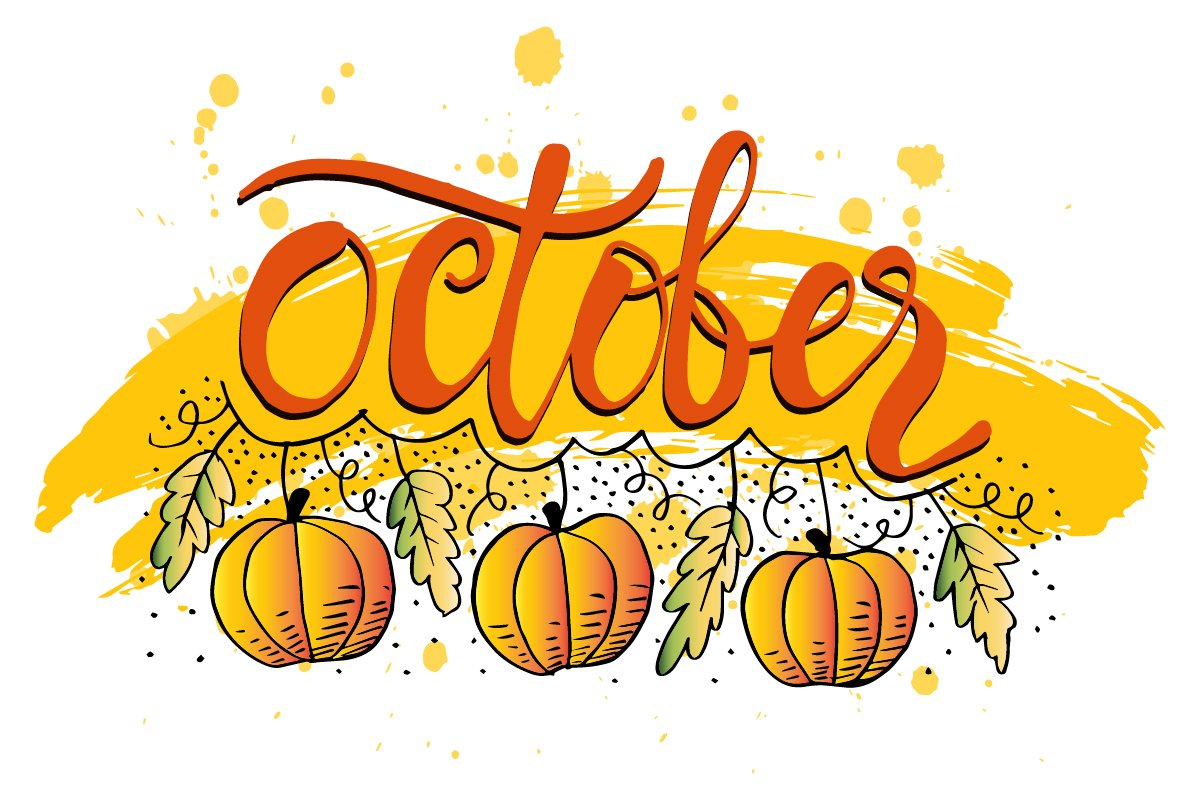 SundayMondayTuesdayWednesdayThursdayFridaySaturday123456789Welcome Center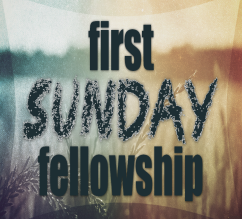 10:10 a.m.Dinner & Classes5:45 Dinner6:15 Odyssey6:15 Youth Classes6:30 Adult ClassesCELEBRATE RECOVERY5:30 Meal6:00 Worship7:00 Small Group10111213141516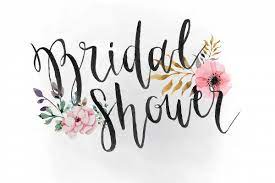 for Victoria Bailey12:30 p.m. @ WestviewDinner & Classes5:45 Dinner6:15 Odyssey6:15 Youth Classes6:30 Adult ClassesCELEBRATE RECOVERY5:30 Meal6:00 Worship7:00 Small GroupTerry Rushing17181920212223Ministry MeetingsWomack Connect Group 5:00 p.m.Sandra AllisonCPC Banquet at Westview6:00 p.m.Joshua MooreDinner & Classes5:45 Dinner6:15 Odyssey6:15 Youth Classes6:30 Adult ClassesCELEBRATE RECOVERY5:30 Meal6:00 Worship7:00 Small GroupMoses Brown, JrYouth Bonfire at the Rash’s 6:00 – 9:00 p.m. (grades 6-12th)24252627282930Thomas Connect Group 5:00 p.m.Touchet Connect Group 5:00 p.m.Mahogany BrownAaron MahanDinner & Classes5:45 Dinner6:15 Odyssey6:15 Youth Classes6:30 Adult ClassesEllianna JettonCELEBRATE RECOVERY5:30 Meal6:00 Worship7:00 Small GroupChip Morris4:00 – 6:00 p.m.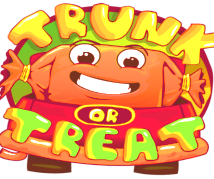 Roger ElkinsDavid Swicegood31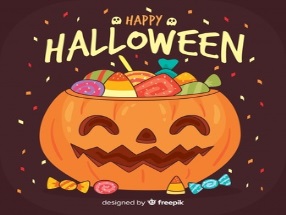 